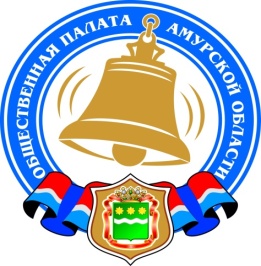 Хронология событий Общественной палаты Амурской области в июле 2016 годаВ селе Тамбовка прошел финал XXXI областной сельской комплексной СпартакиадыС 01 по 03 июля в селе Тамбовка Тамбовского района прошел финал XXXI областной сельской комплексной Спартакиады Амурской области.В спартакиаде приняло участие 17 сборных команд районов, а это примерно 600 участников.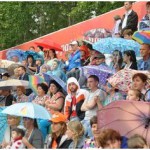 В торжественных мероприятиях приняли участие председатель Законодательного Собрания Константин Викторович Дьяконов, председатель комитета Законодательного Собрания Амурской области по вопросам культуры и спорта Станислав Игнатьевич Горянский, члены Правительства Амурской области, член Общественной палаты Амурской области — руководитель Амурского областного физкультурно-оздоровительного спортивного клуба «Урожай» Николай Федорович Жемков, глава Тамбовского района Николай Николаевич Змушко.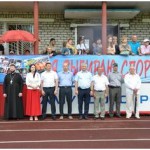 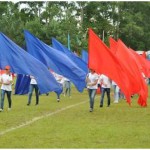 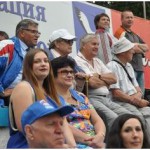 Финал традиционно открылся праздничной культурной программой. Перед участниками спортивных соревнований и зрителями выступили гости района: образцовый хореографический ансамбль «Мы», цирк «АП!» и вокальный ансамбль «Любава».Соревнования проходили по 6 видам спорта: Волейбол (мужчины женщины), гандбол (мужчины), футбол, шахматы, гиревой спорт и королева спорта легкая атлетика. В спортивном плане впервые на таком высоком спортивном уровне в гиревом спорте установлено 6 рекордов спартакиады, всего учувствовало 93 человека.В соревнованиях по легкой атлетике участвовало около 150 чел. Было установлено 4 рекорда спартакиады:прыжки в высоту (мужчины) — 2 метра,бег 100 метров – спортсменка выбежала на 12 сек,3000 метров спортсмен улучшил свой рекорд на 11 сек.бег на 200 м (женщины).Чемпионами стали:волейбол – мужчины и женщины Тамбовского района, они же победили в легкой атлетике;гандбол – Ивановский район;шахматы и футбол – Благовещенский район;гиревой спорт – Константиновский район.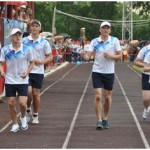 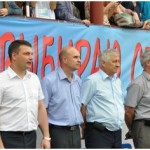 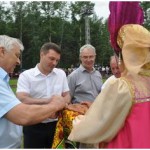 «Организация, подготовка и проведение финальных соревнований в Тамбовском районе прошли на высоком уровне. Очень хорошо было организовано питание, размещение, спортивные сооружения», — отметил главный судья спартакиады, член Общественной палаты Амурской области, судья республиканской категории Николай Федорович Жемков.Главный судья выразил благодарность судейской бригаде за профессиональную и четкую работу.Стартовала Амурская бассейновая комплексная экспедицияРусского географического общества!01 июля 2016 года стартовала Амурская бассейновая комплексная экспедиция Русского географического общества! Экспедиция организована по инициативе Амурского областного отделения Русского географического общества, которое возглавляет Илларионов Геннадий Владимирович. Инициативу такой экспедиции поддержали все региональные отделения Русского географического общества бассейна реки Амур.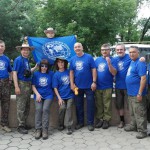 В этом году деятельность Экспедиции осуществляется в двух регионах бассейна реки Амур: Амурской области и Забайкальском крае. Организационно это Верхне-Амурская и Аргунско-Шилкинская партии Экспедиции. На 2017 год планируется начало работ Средне-Амурской партии (Амурская область, Еврейская автономная область, Хабаровский край) и Уссурийской партии (Приморский край и Хабаровский край). На 2018 год планируется начало работ Нижне-Амурской партии (Хабаровский край) и партий на территории китайской части бассейна реки Амура.Работы Экспедиции в этом году выполняются на средства гранта Русского географического общества и средства партнеров Амурского областного отделения Русского географического общества.«6 июля первый полевой отряд Экспедиции направился вертолетом в верховья реки Селемджи. Авиаподдержка оказана нашим партнером — Управляющей компанией «Петропавловск», — рассказал Геннадий Владимирович, — Экспедиционный маршрут этого отряда будет включать сплав по верхней Селемдже и пешие походы в пределах долины Селемджи.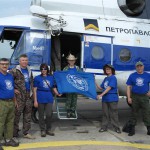 На вторую половину лета и осень запланировано проведение еще нескольких экспедиционных полевых маршрутов: по реке Шилке, в Даурские степи, по Зейско-Буреинской равнине.Состоялась конференция приемных семей Амурской области«Мы вместе»08 июля 2016 г в день семьи любви и верности состоялась конференция приемных семей Амурской области «Мы вместе». Инициатором проведения конференции приемных родителей стала Амурская региональная общественная организация содействия приемным семьям «Мамонтенок» и министерство социальной защиты населения Амурской области.Открыла конференцию председатель региональной общественной организации содействия приемным семьям «Мамонтенок» Коломыцына Дарья Николаевна. В конференции приняли участие приемные семьи Амурской области заместитель председателя Законодательного Собрания Амурской области Лысенко Ольга Викторовна, она подвела итоги реализации в Амурской области мероприятий «дорожной карты» партийного проекта единой России «Важен каждый ребенок». Общественную палату Амурской области представляла председатель комиссии по социальной поддержке граждан Назарова Александра Семеновна. Она вручила приветственный адрес участникам конференции от секретаря Общественной палаты Амурской области Седова Владимира Валентиновича, а также сборник школа для родителей «Мы вместе» и наработки Общественной палаты по профилактике социального сиротства. Александра Семеновна рассказала о взаимодействии общественных и государственный структур в работе в этом направлении. Численность детей переданных на семейные формы устройства в Амурской области в 2015 году составило 752 ребенка. Опытом работы с неблагополучными семьями на территории Амурской области, женскими советами поделилась председатель Амурского областного союза женщин Орлова Жекелина Эдуардовна. О соблюдении прав, свобод и законных интересах детей сирот и детей оставшихся без попечения родителей рассказал Уполномоченный по правам ребенка в Амурской области Третьякова Наталья Павловна. О практическом опыте работы с замещающими семьями рассказала начальник отдела опеки управления образования города Благовещенска Каплина Ирина Валерьевна. О развитии региональной системы семейного жизнеустройства детей сирот рассказала начальник ресурсного центра по подготовке и сопровождения замещающих семей министерства социальной защиты населения Амурской области Резанцева Елена Васильевна. Аплодисментами встретили участники конференции приемную маму из села Тамбовки Затышняк Ирину Владимировну. Она рассказала о приеме в семью особых детей, какие встречаются трудности в семье, в лечении, воспитании, обучении больных детей и как преодолеваются эти трудности через любовь, надежду, веру. «Детей надо любить» — подвела итог приемная мама. После работы по секциям, где рассматривался вопрос о роли общественных организаций в решении проблем, разобщенности приемных семей, взаимодействие родителей замещающих семей с органами власти, обмене опытом в воспитании приемных детей, профилактики эмоционального выгорания приемных родителей и особенностей воспитания мальчиков в приемных семьях, была принята резолюция конференции приемных семей Амурской области «Мы вместе».В целях совершенствования взаимодействия по решению семейного жизнеустройства детей сирот и детей оставшихся без попечения родителей, участники конференции поддержали инициативу создания общественной некоммерческой организации ассоциации приемных родителей амурской области, деятельность которой будет направлена на преодоление разобщенности приемных семей, решение проблем взаимодействия с органами власти и обмен позитивного опыта воспитания в семье.Общественная палата Амурской области также поддерживает данную инициативу и всегда готова взаимодействовать и оказывать поддержку в организационном, информационном и других вопросах деятельности этой организации.Ольга Голодец поручила федеральным ведомствам проработать предложения ОП РФПредложения по совершенствованию работы служб занятости подготовлены в результате общественного мониторинга.Ольга Голодец поручила федеральным ведомствам проработать предложения ОП РФ.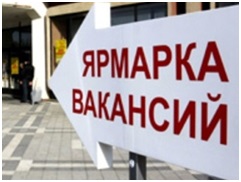 Председатель Комиссии Общественной палаты РФ по социальной политике, трудовым отношениям и качеству жизни граждан Владимир Слепак направил в Правительство РФ результаты общественного мониторинга деятельности служб занятости, содержащие ряд предложений по совершенствованию их деятельности. Мониторинг проведен совместно с региональными общественными палатами в связи с увеличением количества жалоб на работу служб занятости населения.В ходе мониторинга установлено, что основными причинами роста безработицы являются структурный, территориальный и профессиональный дисбалансы на рынке труда.Все региональные общественные палаты, принимавшие участие в мониторинге, отмечают, что в условиях нестабильной экономики работодатели стараются сокращать издержки производства, в том числе за счет оптимизации количества рабочих мест и сокращения заработной платы. Кроме того, в последнее время наблюдается значительное снижение числа заявляемых работодателями в службы занятости вакансий.В документе, подготовленном ОП РФ, отмечается, что ст. 25 Закона РФ от 19.04.1991 № 1032-1 «О занятости населения в Российской Федерации» предусмотрено содействие работодателей в обеспечении занятости населения. В частности, в указанной статье предусмотрен перечень и объемы информации, которую работодатель обязан предоставлять в службы занятости населения. При этом законодательством не предусмотрено наказание работодателя за неисполнение/ненадлежащее исполнение указанных норм.Владимир Слепак отмечает, что отсутствие информации о вакантных должностях делает невозможным оказание помощи активным гражданам в реализации их права на осуществление общественно полезной деятельности, связанной с удовлетворением его личных и общественных потребностей и приносящей доход.«Подобная ситуация приводит к дисбалансу спроса и предложения и, как следствие, росту безработицы», — говорит член ОП РФ.В результате проведенного мониторинга подготовленными предложениями предлагается предусмотреть административную ответственность работодателей за неисполнение требований Закона о занятости. При этом администрируемые в федеральный и/или региональный бюджет штрафы направлять: на индексацию пособий по безработице, оказание материальной помощи безработным детям-сиротам, детям-инвалидам, детям, оставшимся без попечения родителей, инвалидам и другим категориям граждан; на профессиональную переподготовку или повышение квалификации безработных; организацию новых рабочих мест инвалидам.Также установлено, что кроме профессионально-квалификационного дисбаланса на рынке труда существует и территориальный дисбаланс. По информации ОП Тверской области, существует реальная проблема занятости населения на селе: каждый третий безработный — житель сельской местности.Структурный дисбаланс спроса и предложения рабочей силы на рынке труда связан с наличием большинства вакансий (около 70%) рабочих профессий, в то время как на учете в качестве безработных состоят граждане с высшим образованием (примерно 65%).Таким образом, в ходе мониторинга установлено, что имеющиеся в службах занятости вакансии зачастую не отвечают запросам граждан, ищущих работу.В представленном документе учтены вопросы трудоустройства инвалидов, женщин, имеющих малолетних детей, многодетных родителей, граждан пенсионного и предпенсионного возраста, студентов и других категорий граждан (детей-сирот и детей, оставшихся без попечения родителей, лиц, уволенных с военной службы и лиц, освободившиеся с мест лишения свободы).Общественники считают, что в ряде случаев социальное напряжение и часть проблем можно устранить путем изменения законодательства.Учитывая все вышеизложенное, заместителем председателя Правительства РФ Ольгой Голодец направлена резолюция в федеральные ведомства, в которой указано поручение проработать предложения Общественной палаты РФ и доложить о результатах в установленном порядке.Отдых детей под контролемЛето нынешнего года богато на чрезвычайные случаи в оздоровительном отдыхе детей. Начало лагерного сезона было омрачено трагическим событием в Карелии на Сямозере, где погибло 14 подростков, а причинами их гибели явился ряд нарушений норм и правил в организации туристических походов, допущенных руководителями лагеря. Последовавшими затем проверками были выявлены и несоблюдение санитарно-гигиенических норм, и воспитательно-педагогических правил и множество иных, включая обеспечение квалифицированными добросовестными кадрами, умеющими работать с детьми. Происшествием в Карелии занимается Следственный комитет РФ.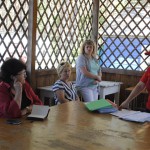 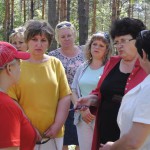 Затем СМИ не раз сообщали о массовых пищевых отравлениях в детских лагерях, о закрытии летних лагерей, не имеющих лицензии на право организовывать отдых детей.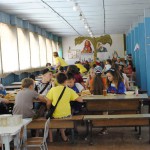 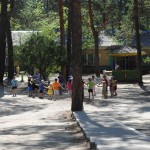 В Амурской области подобных ситуаций пока не было. Все летние детские лагеря неоднократно проверялись и обследовались областными комиссиями Роспотребнадзора, Санэпидстанции, Министерства образования.Без нарушений не обошлось, к счастью не таких кардинальных. И все же благополучие детского отдыха в лагерях с контроля не снимается.19 июля 2016 года представители комиссии по развитию человеческого потенциала Общественной палаты Амурской области побывали в Серышевском и Свободненском загородных оздоровительных детских лагерях, где ознакомились с организацией проживания, питания, медицинского обслуживания, досуга детей.Летний детский лагерь им. ГайдараВ загородном оздоровительном детском лагере им. Гайдара, что находится в прекрасном сосновом бору недалеко от села Паруновка, в эти дни отдыхают дети – члены военно-патриотических клубов школ области.Здесь начались областные военно-патриотические сборы «Рубеж-2016», ребята посоревнуются за переходящий кубок «Честь дороже жизни» имени С.А. Кареева. Организатором заезда выступил Амурский союз молодежи. Более ста ребят из двенадцати районов области приехали сюда, чтобы не только отдохнуть на природе, но и совершенствовать свои знания, повышать физическую подготовку, готовить себя стать достойными защитниками Отечества.Специфика отдыхающих наложила свой отпечаток и на организационное построение, внутреннего распорядка в лагере. Как рассказал заместитель руководителя сборов Владимир Кареев, ребята распределены по ротам, в ротах – по взводам. Командиры рот и взводов, все бывшие кадровые военные, – руководители военно-патриотических клубов, они приехали вместе со своими воспитанниками. Большая часть занятий посвящена изучению военного дела, физической подготовке и спортивным состязаниям, подготовке к сдаче норм ГТО. В завершение сборов ребята примут участие в конкурсах и соревнованиях, объединённых в 4 блока: «Тактическая подготовка», «Огневая подготовка», «Строевая подготовка», «Радиационно-химическая и биологическая защита», а также в военно-тактических играх «Зарница» и «Спасательная операция».— Должно было приехать ребят больше, — сетует руководитель сборов, председатель Амурского союза молодежи Виктория Леонидовна Лештаева. – Мы приглашали детей из пятнадцати районов, но средства на поездку смогли найти только в двенадцати. Нет ребят из Константиновского района, из села Овсянки Зейского района, из других мест. Ребята из Васильевки Белогорского района приехали сюда вместе с руководителем на велосипедах, благо живут от лагеря не далеко – в каких-то двадцати километрах.  Проблемы с финансированием на содержание лагеря есть, сложно, но они решаются. Главное – обеспечено питание детей, средства выделило министерство образования. По другим источникам – не так оперативно, как хотелось бы и требуется, но лагерь живет, дети занимаются и отдыхают. Кроме руководителей военно-патриотических клубов, в помощь организаторам оздоровительного отдыха детей приехали несколько волонтеров. В лагере работают и специалисты от народного образования.Все 17 человек взрослых, занимающихся с детьми и обслуживающие их, прошли тщательную проверку на профпригодность, действительно увлеченные работой с детьми.— этот детский лагерь передан в ведение средней школе № 2 поселка Серышево, — рассказала заведующая отделом народного образования администрации Серышевского района Валентина Александровна Заварухина, — ее директор и в зимнее время заботится о содержании помещений и оборудования лагеря, и в летнее время руководит организацией детского оздоровительного отдыха. Благодаря тому, что мы нашли постоянного хозяина этому объекту, он и сохранился, и хорошо выполняет свое назначение в летнее время.— Проверка выявила у нас нарушений всего по четырем пунктам, самое «веское» — замутнение воды из глубоководной скважины, – продолжила рассказ Валентина Александровна, — но мы эту воду для питьевых целей не используем, для этого привозим бутилированную, в каждом спальном корпусе доступ к ней свободный. Продукты поставляют только проверенные организации, в частности всю молочную – наш Серышевский МИС, хорошо известный амурчанам своей качественной продукцией. Другие продукты закупаем также у надежных поставщиков. Питание в лагере – шестиразовое, в соответствии с требованиями по питанию для детей, несущих повышенную физическую нагрузку. Так что дети сыты и довольны своим пребыванием в лагере.Это подтвердили и сами ребята, спешившие на очередное общее построение.Летний детский лагерь имени Лизы ЧайкинойЭтот загородный оздоровительный лагерь находится в прекрасном сосновом бору, но уже рядом с селом Нижние Бузули Свободненского района. Во вторую смену здесь отдыхает более трехсот детей, приехавшие из многих районов области. Эту смену, говорят сотрудники лагеря, можно считать социальной. В числе отдыхающих – более ста детей из детских домов и приютов Завитинского района, Сапроновского Мазановского р-на, города Свободного. 27 детей – сироты и те, у кого родители лишены родительских прав. Им путевки в лагерь оплатило государство.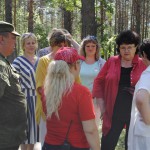 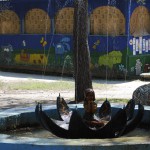 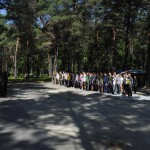 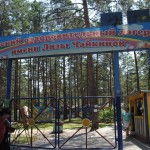 Экскурсию по лагерю представителям Общественной палаты Амурской области провела директор лагеря Татьяна Васильевна Хулапова, специалист с большим опытом организации летнего отдыха детей.— Смены у нас тематические – рассказала Татьяна Васильевна, — первая была посвящена космонавтике, эта называется «Летний кинозал». Это не значит, что детям только кинофильмы показываем. Программа гораздо шире, включает в себя и знакомство с историей кинематографии, созданием детских кинофильмов, разучиваем песни из этих фильмов, проводим фестивали и конкурсы на эту тематику.Но не только этим живет лагерь. Для детей здесь организованы одиннадцать кружков, они знакомятся с журналистским творчеством, изучают английский язык, учатся рисовать в кружке «Волшебная кисточка», занимаются в литературном кружке. Футбольная, баскетбольная, каратэ, гандбольная и иные спортивные секции также привлекают активных любителей спорта. Руководят кружками профессиональные педагоги-предметники, приглашенные из Свободного.Организатор загородного оздоровительного лагеря имени Лизы Чайкиной – некоммерческое партнерство «НП». Как и положено – имеет лицензию на право заниматься этой деятельностью. Руководитель партнерства – Андрей Павлович Горский – дальновидный и заботливый хозяин. В лагере хорошие спальные корпуса и вспомогательные помещения. Для питания детей, а оно и здесь шестиразовое, продукты закупаются также у проверенных производителей. В частности молочка вся закупается у Благовещенского молочного комбината. Дети регулярно получают фрукты, фруктовые соки.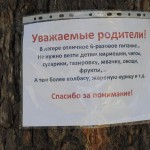 Для купания ребят в лагере установлены три шестидесяти-кубовых бассейна, купаются дети по графику и под обязательным наблюдением взрослых.Проверки Роспотребнадзора, санэпидстанции и министерства образования здесь серьезных нарушений также не нашли.Это и вызывает, как говорится, чувство глубокого удовлетворения – амурские организаторы летнего оздоровительного отдыха детей к своим обязанностям отнеслись серьезно и со всей ответственностью.Что и отметила, подводя итоги посещения лагерей, председатель комиссии по развитию человеческого потенциала Общественной палаты Амурской области Лидия Ефимовна Дмитриева.Формирование единого комплексного плана мер по соблюдению федеральными государственными гражданскими служащими запретов, ограничений и требований, установленных в целях противодействия коррупции22 июля 2016 года Общественная палата Амурской области приняла участие в заседании «круглого стола» Управления Министерства юстиции Российской Федерации по Амурской области по выработке предложений в единый комплексный план организационных, разъяснительных и иных мер по соблюдению федеральными государственными гражданскими служащими запретов, ограничений и требований, установленных в целях противодействия коррупции.На заседании обсуждались вопросы, касающиеся национального плана противодействия коррупции на 2016-2017 годы, а также меры и методы борьбы с коррупцией в Российской Федерации.В результате обсуждения были выработаны предложения в единый комплексный план организационных, разъяснительных и иных мер по соблюдению федеральными государственными гражданскими служащими запретов, ограничений и требований, установленных в целях противодействия коррупции.Регламентные мероприятияв июле 2016 года15 июля 2016 года состоялось заседание Экспертного совета методом опроса.27 июля 2016 года состоялось заседание комиссии по социально-экономическому развитию.Использование ресурсов Общественной палаты Амурской области инициативными гражданами и общественными организациямив июле 2016 годаОбзор СМИ о деятельности Общественной палаты Амурской областиза июль 2016 годаДатаВремяМероприятиеКоординаторЗал заседаний № 112Зал заседаний № 112Зал заседаний № 112Зал заседаний № 11225 июля17.00Заседание правления Союза промышленников, предпринимателей и работодателей Амурской областиПаршинков В.Б.Дата публикации Наименование СМИФИО автора, название статьи15 июляГазета «Благовещенск»Редакция «К насущным вопросам»